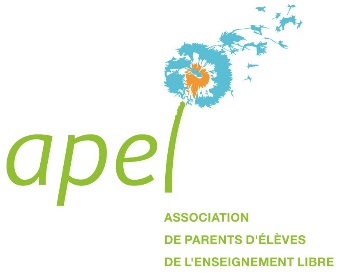 LIVRY GARGAN, le 5 septembre 2019 Mesdames, Messieurs, La prochaine réunion du Conseil d’Administration se tiendra dans la cantine de l’école Notre Dame le :Jeudi 12 septembre 2019 à 20hOrdre du jour : Approbation des nouveaux statuts de l’APEL Notre Dame  Approbation du rapport moral et d’activité 2018/2019   Approbation des comptes 2018/2019    Quitus de gestion   Approbation du budget prévisionnel 2019/2020Approbation de la cotisation 2020/2021Approbation du rapport d’orientationMembres à renouveler   Je vous prie d’agréer, Mesdames, Messieurs, mes plus respectueuses salutations.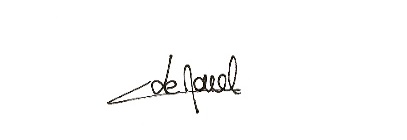   Christelle LE MOUEL                                                                                                                                                    Présidente 06 46 17 07 61 -  APEL de l’école Notre Dame - 13 rue Eugène Massé - 93190 LIVRY GARGAN 